Oznámenie o vyhlásení obchodnej verejnej súťažepodľa ustanovení § 281 až § 288 Obchodného zákonníka v znení neskorších predpisovna  podávanie  návrhov  na  uzavretie  Nájomnej  zmluvy  za  účelom  prenechania  do  užívania  majetku  vo  vlastníctve  Bratislavského  samosprávneho  kraja,  zvereného  do  správy  vyhlasovateľa.PODMIENKY OBCHODNEJ VEREJNEJ SÚŤAŽE1. Identifikácia  vyhlasovateľaNázov: 	Stredná   odborná  škola  technickáSídlo:   	Vranovská  4,  851  02  BratislavaIČO:  		17   050  332V zastúpení: 	Ing. Felix Dömény,  riaditeľ  Kontaktná osoba:  Mgr. Petra Pavelkovátel. č.:  	0904 856 571vyhlasujeobchodnú verejnú súťažna  výber  navrhovateľa  na  uzavretie  Nájomnej  zmluvy na dobu neurčitú za  účelom  prenechania  do  užívania  majetku  vo  vlastníctve  Bratislavského  samosprávneho  kraja,  zverenému  vyhlasovateľovi  do  správy,  so   zapojením  navrhovateľa  do zabezpečovania praktického vyučovania pre žiakov školy (za účelom práce na CNC strojoch a zariadeniach, prípadne ich údržby alebo nastavovania), spolupráci pri zabezpečovaní produktívnej práce žiakov v oblasti kovoobrábania a revitalizácie majetku.2. Špecifikácia predmetu obchodnej verejnej súťažePredmetom súťaže  na  uzatvorenie Nájomnej zmluvy, ktorej predmetom je prenechanie  do  užívania  formou  Nájomnej  zmluvy je nehnuteľný majetok vedený Okresným úradom Bratislava, katastrálnym odborom na  LV č.: 2140, obec: Bratislava – Petržalka, Okres: Bratislava V v k.ú.: Petržalka,  konkrétne: -  časť  dielne  praktického vyučovania, nachádzajúcu sa na prízemí v budove  súpisné číslo  2708  na  Vranovskej  ul .č. 4, postavenej na parcele registra „C KN“ parc. č. 5573  v celkovej ploche 70,76 m2 (umiestnenie predmetnej časti dielne je vyznačené v schematickom zobrazení v prílohe červenou farbou)Stručný popis :   Dielňa  na  Vranovskej  ul. č. 4  sa  využíva  na praktické  vyučovanie  žiakov  vyhlasovateľa.3. Typ zmluvy: Nájomná  zmluva na dobu neurčitú podľa  zákona č. 116/1990  Zb. o nájme  a podnájme  nebytových  priestorov  v znení  neskorších  predpisov.4. Lehota a spôsob predloženia návrhu:Súťaž  sa  začína  dňom  jej  uverejnenia  web  stránke  vyhlasovateľa, úradnej tabuli Bratislavského samosprávneho kraja a v regionálnej tlači.  Navrhovateľ  predkladá  svoj  návrh  v zmysle  nasledovných  inštrukcií  :a, Deň,  mesiac,  rok  a hodina,  dokedy  sa  môžu  predkladať  návrhy  : do  15  dní  po  uverejnení   súťaže  na  web  stránke  vyhlasovateľa,.  t.j.  do  12.02.2020  do  16:00  hod.; v uvedenej lehote musí byť návrh doručený na adresu vyhlasovateľa.   -  rozhodujúci  je  dátum  doručenia  návrhu  vyhlasovateľovi.b. Adresa, na ktorú sa má návrh doručiť :  Stredná  odborná  škola  technická,  Vranovská  4,  851  02  Bratislavac. Jazyk, v ktorom sa musí písomný návrh predložiť: slovenský   d,  Forma predloženia návrhu:   Všetky  požadované  dokumenty,  ktoré  budú  súčasťou  súťažného návrhu je nutné doručiť v papierovej forme v uzavretom  obale  označenom  názvom  a  sídlom  vyhlasovateľa   a   heslom :„Obchodná  verejná  súťaž  –  prenájom  majetku  „Dielňa  PV – malá dielňa“   -   NEOTVÁRAŤ.e, Predložený  návrh musí okrem iného obsahovať najmä:	-  identifikačné údaje navrhovateľa:  pri  FO:  meno,  priezvisko,  rodné  priezvisko,  dátum  narodenia,  rodné  číslo,  adresa     trvalého  bydliska, e-mailová adresapri  PO:  obchodné meno, sídlo, IČO, DIČ, DIČ DPH, štatutárny orgán s uvedením oprávnenosti ku konaniu,  originál výpisu z Obchodného registra, bankové spojenie,  označenie  kontaktnej osoby  navrhovateľa,  telefonický  kontakt,  e-mailovú adresu, na ktorú mu  bude  vyhlasovateľom oznámený výsledok obchodnej verejnej súťaže, e-mailová adresa kontaktnej osoby,	-  navrhnutú výšku nájomného za predmet súťaže,	- písomné čestné prehlásenie navrhovateľa, že súhlasí s podmienkami verejnej  obchodnej súťaže, uvedenými v tomto článku a v článku 6 tohto oznámenia.Súťažné  návrhy,  doručené  iným  spôsobom  alebo  po  stanovenom  termíne  odovzdania  nebudú  do obchodnej verejnej súťaže prijaté.  Návrh nemožno odvolať po jeho doručení  vyhlasovateľovi.f) doklad o úhrade zábezpeky vo výške 780 eur (sedemsto osemdesiat eur), ktorý bude slúžiť ako depozit. g) písomné čestné vyhlásenie navrhovateľa, že v prípade neuhradenia včasného nájomného môže prenajímateľ započítať depozit za dlžné nájomné. Súťažné návrhy doručené iným spôsobom, alebo po stanovenom termíne odovzdania nebudú do obchodnej verejnej súťaže prijaté. 5. Rozsah a úplnosť súťažného návrhuNávrh musí byť predložený v súlade s podmienkami súťaže a v požadovanom rozsahu.6. Ďalšie podmienky vyhlasovateľa:vyhlasovateľ si vyhradzuje právo zmeniť podmienky súťaže alebo súťaž zrušiť až do okamihu oznámenia víťaza obchodnej verejnej súťaže podľa § 283 zákona č. 513/1991 Zb. Obchodného zákonníka, vyhlasovateľ si vyhradzuje právo až do okamihu oznámenia víťaza obchodnej verejnej súťaže odmietnuť všetky predložené návrhy (§ 287 ods. 2 zákona č. 513/1991 Zb. Obchodného zákonníka) a ukončiť obchodnú verejnú súťaž bez výberu súťažného návrhu,návrh nemožno odvolať po jeho doručení vyhlasovateľovi,vyhlasovateľ si vyhradzuje právo meniť všetky uvedené podmienky obchodnej verejnej súťaže,vyhlasovateľ si vyhradzuje právo predĺžiť lehotu na vyhlásenie vybraného súťažného návrhu,vyhlasovateľ si vyhradzuje právo v prípade zistenia neúplnosti súťažného návrhu z hľadiska požiadaviek vyhlasovateľa uvedených v súťažných podkladoch vyradiť návrh z obchodnej verejnej súťaže,vyhlasovateľ si vyhradzuje právo v prípade formálnych nedostatkov, ktoré nemenia obsah súťažného návrhu, vyzvať uchádzača na jeho doplnenie,vyhlasovateľ neuhrádza navrhovateľom žiadne náklady spojené s účasťou v tejto obchodnej verejnej súťaži,v prípade, že s navrhovateľom víťazného návrhu nebude uzatvorená zmluva z dôvodov na strane navrhovateľa, môže vyhlasovateľ uzavrieť zmluvu s navrhovateľom, ktorý sa vo vyhodnotení obchodnej verejnej súťaže umiestnil ako ďalší v poradí, vyhlasovateľ je oprávnený rokovať o uzatvorení  nájomnej zmluvy aj v prípadoch, ak z akýchkoľvek dôvodov navrhovateľ, ktorého ponuka bola najvyššia, neuzavrie nájomnú  zmluvu v lehote určenej vyhlasovateľom súťaže,vyhlasovateľ si vyhradzuje právo odmietnuť navrhovateľa v prípade, ak tento je, alebo v minulosti bol dlžníkom vyhlasovateľa, resp. Bratislavského  samosprávneho  kraja,  ako  zriaďovateľa  vyhlasovateľa.navrhovateľ je povinný zložiť na príjmový účet vyhlasovateľa IBAN: SK05 8180 0000 0070 0047 3889 Swift: SPSRSKBA, finančnú zábezpeku vo výške 780 eur (sedemsto osemdesiat eur), ktorá bude slúžiť vyhlasovateľovi ako depozit,  doklad o zaplatení je prílohou návrhu, zaplatením sa rozumie pripísanie sumy na uvedený účet vyhlasovateľa, vo variabilnom symbole účtového dokladu pre potreby identifikácie navrhovateľa bude navrhovateľ uvádzať svoje rodné číslo v prípade fyzickej osoby, alebo IČO v prípade právnickej osoby alebo fyzickej osoby podnikateľa, zábezpeka sa neúspešným navrhovateľom vracia až po nadobudnutí účinnosti nájomnej zmluvy uzatvorenej s úspešným navrhovateľom, resp. s 2 v poradí, najneskôr však do uplynutia 1 kalendárneho mesiaca odo dňa oznámenia víťaza obchodnej verejnej súťaže. 7. Spôsob výberu najvhodnejšieho návrhu na uzavretie zmluvy Predložený návrh bude možné zahrnúť do obchodnej verejnej súťaže len v prípade, ak jeho obsah bude zodpovedať súťažným podmienkam. Týmto navrhovateľom bude oznámený  výsledok  obchodnej  verejnej  súťaže elektronicky (e-mailom uvedeným v identifikačných údajoch navrhovateľa) do dvoch týždňov od ukončenia obchodnej verejnej súťaže, pričom  navrhovateľ víťazného súťažného návrhu bude vyzvaný na uzatvorenie nájomnej  zmluvy.Vyhlasovateľ  pri  vyhodnocovaní  predložených  ponúk  bude  hodnotiť  najvyššie  nájomné  a ponúknuté  možnosti  zapojenia žiakov školy do praktického vyučovania žiakov – počet žiakov na jeden školský rok zapojených do praktického vyučovania v ktoromkoľvek odbore ponúkanom školou, podmienky a možnosti spolupráce pri zabezpečovaní produktívnej práce žiakov v oblasti kovoobrábania, návrh na revitalizáciu prenajatého priestoru dielní a okolia dielní v areáli školy. Každý predložený  návrh  hodnotia  členovia  komisie  samostatne  s vyhodnotením  kritérií.  Poradie  uchádzačov  určuje  najvyššie  nájomné.  V prípade  rovnosti  výšky  nájomného  u viacerých  uchádzačov  pre  daný  predmetu  nájmu  sa  o úspešnom  uchádzačovi  rozhodne porovnaním návrhu o zapojení žiakov školy do praktického vyučovania, porovnaním ponúkaných možností spolupráce pri zabezpečovaní produktívnej práce žiakov v oblasti kovoobrábania a porovnaním návrhu revitalizácie prenajatého majetku, alebo následne pri rovnakom rozsahu ponúkanej výšky nájomného a ponúkaných možností - žrebovaním.8.  Všeobecne záväzné právne predpisy dodržiavané pri verejnej obchodnej súťaži: – zákon č. 513/1991 Zb. Obchodný zákonník v platnom znení,– zákon č. 40/1964 Zb. Občiansky zákonník  v platnom znení,– zákon č. 162/1995 Z.z. Katastrálny zákon  v platnom znení,– Zásady hospodárenia a nakladania s majetkom Bratislavského samosprávneho kraja,V Bratislave dňa   28.1.2020Za  vyhlasovateľa  :      ...............................                                                                                                                Ing. Felix Dömény                                                                                                              Riaditeľ SOŠ technickáSchéma umiestnenia dielne: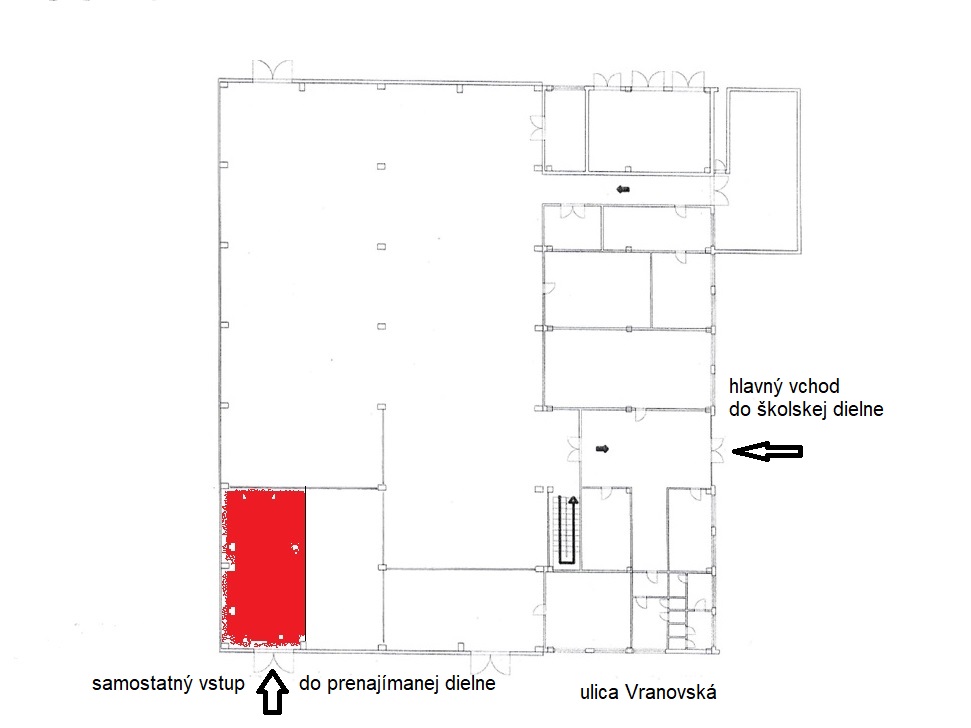 